Фізика: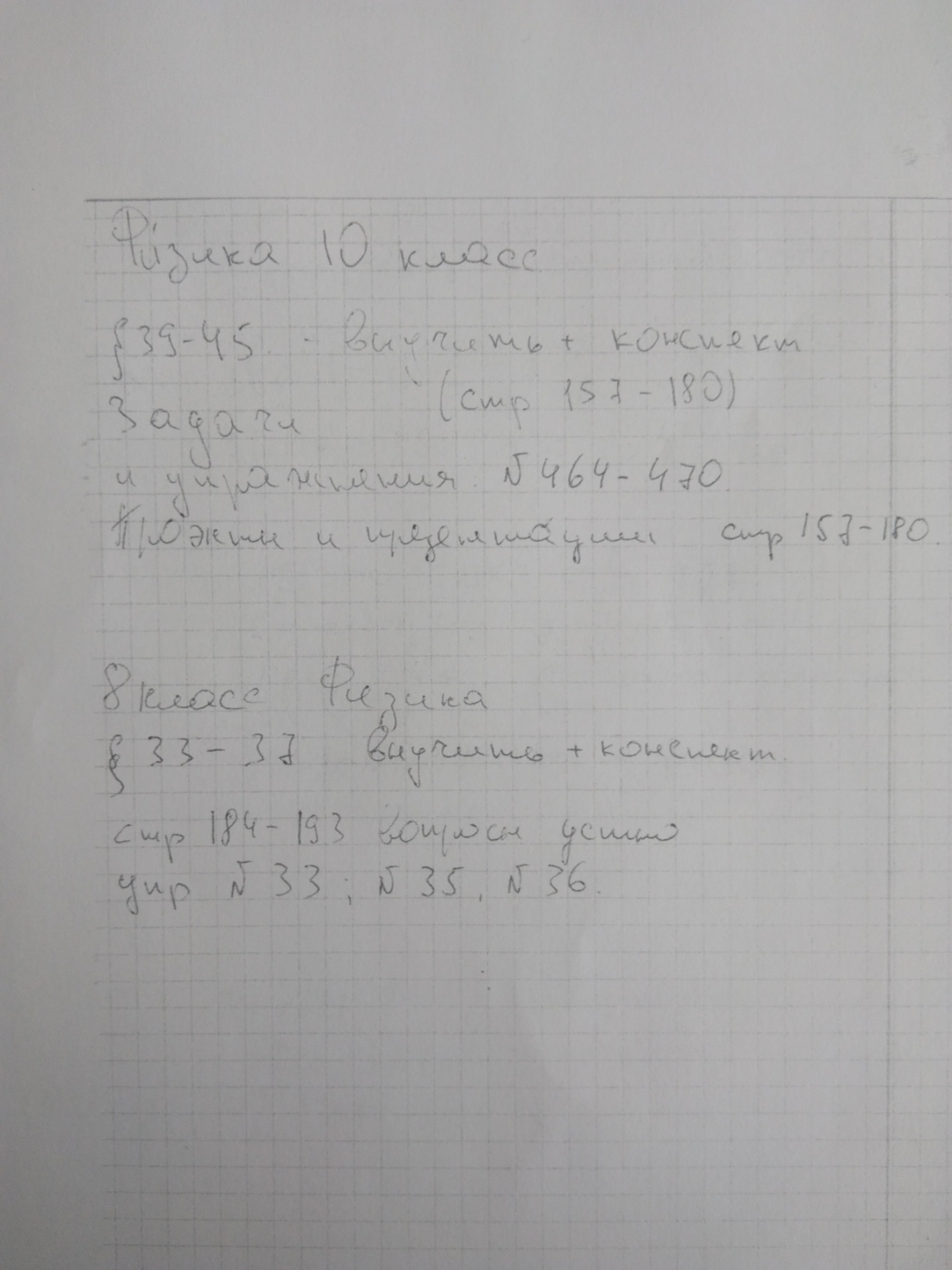 Англійська мова:  В. 1, с. 123; в. 2, с. 124 читати, перекладати ( виділенні слова у словник); в. 5, с. 125 письмово. ( Хто працює у Google classroom  відео пояснення та вправи для відпрацювання граматики) https://www.youtube.com/watch?v=JNQMM3oEFVEВ. 1 – 3, с. 126 опрацювати, в. 5, с. 127 написати за зразком; в. 6, с. 126 письмово. ( Хто працює у Google classroom  відео пояснення та вправи для відпрацювання граматики) Опрацювати с. 128 – 130. В. 7, с. 130 доповнити речення. . ( Хто працює у Google classroom  відео пояснення та вправи для відпрацювання граматики) Опрацювати с. 131 – 133; в. 6, с. 133 письмово . ( Хто працює у Google classroom  відео пояснення та вправи для відпрацювання граматики,  А також посилання на сайт  На урок.) Опрацювати с. 134 – 136; в. 5, с. 136 письмово ( 5 речень)Опрацювати с. 137 – 139; в. 6, с. 139 написати питання до речень.Для приєднання до класу у  Google classroom  Код  для 8 – А (4dzay33Код  для 8 – Б (ibsqakq) Німецька  мова:   Тест впр. 1, 2, 3, стор. 172Впр. 1 В стор. 177 (письмово)Впр. 5 А стор. 182 (прочитати, доповнити)Впр. 3 А, стор. 184,   впр. 4 А, стор. 185 (читати)Впр. 2 А, В  стор. 188 – 189 (письмово)Впр. 2, стор. 189 (письмово)Географія:  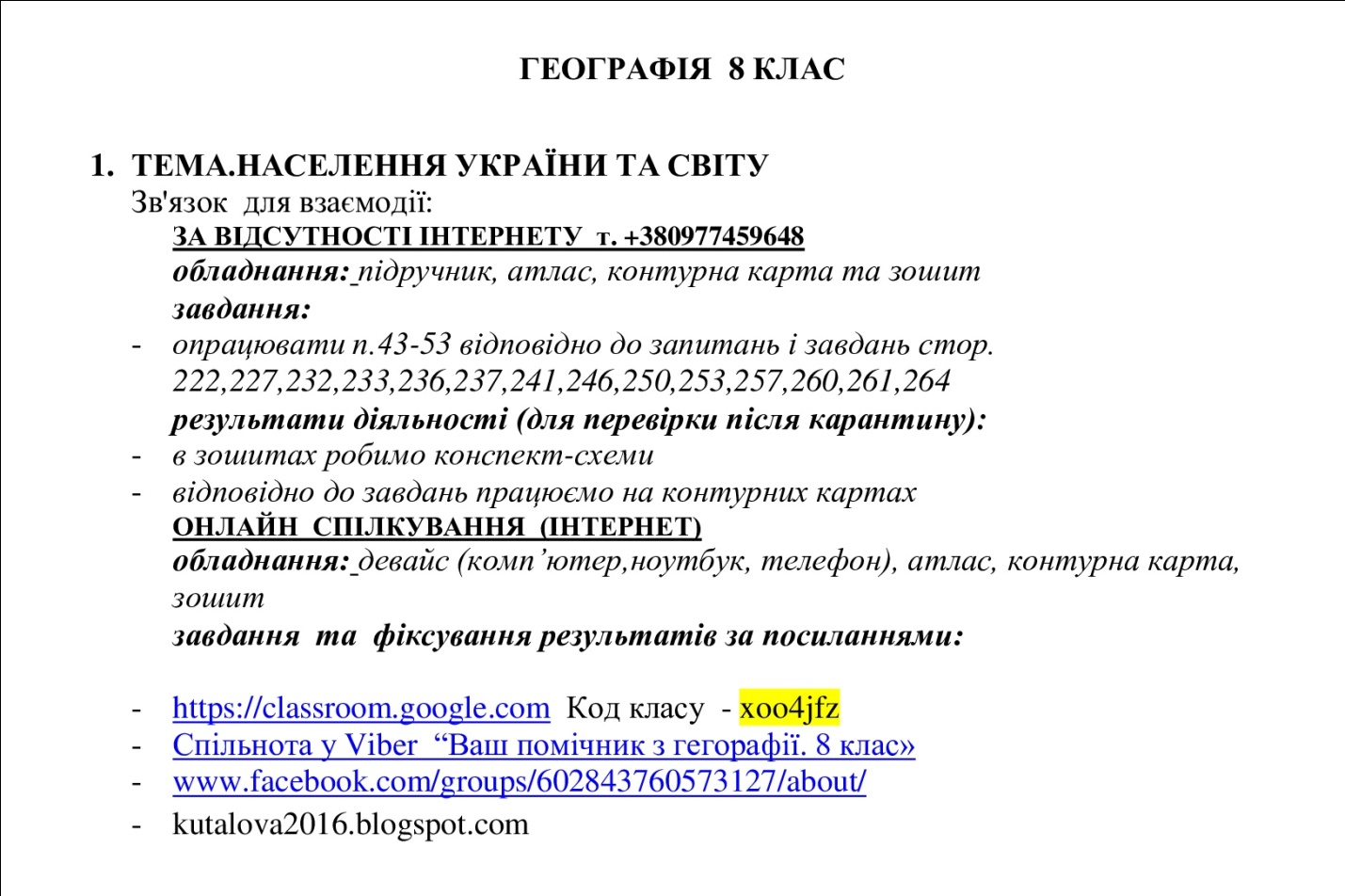 Біологія: §48-53.Тест стор.210, практикум стор.214Трудове навчання: Виготовити 2 поробкиМистецтво:Тема:  Музика романтиківЗавдання: Мистецький проект.  «Національні  школи в музиці епохи романтизму»(з презентацією  творчості композиторів)Інформатика: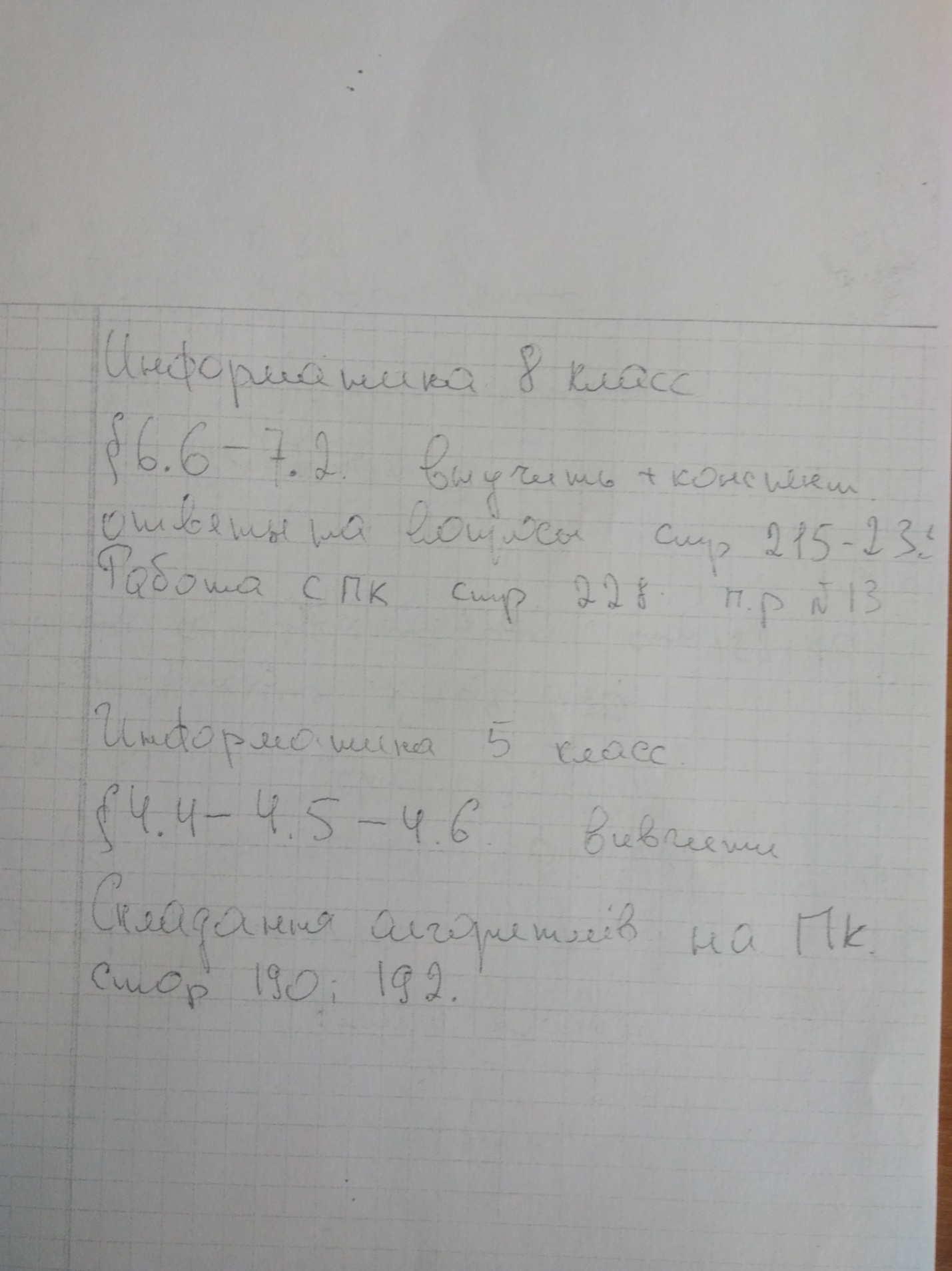 Основи здоров'я:Опрацювати параграф 21-23.ІСТОРІЯ: Онлайн спілкування – 0967166790 (Христина Миколаївна).Посилання на особистий блог з відео-лекціями https://kristiudod.blogspot.com/